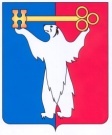 	АДМИНИСТРАЦИЯ ГОРОДА НОРИЛЬСКА КРАСНОЯРСКОГО КРАЯРАСПОРЯЖЕНИЕ01.11.2017	     г. Норильск   	           № 6417 О проведении работ по благоустройству территории муниципального образования город НорильскВ целях поддержания и улучшения санитарного и эстетического состояния территории муниципального образования город Норильск, проведения работ по благоустройству территории в особых природно-климатических условиях Крайнего Севера,Подрядным организациям организовать и провести в круглосуточном режиме в срок по 25.12.2017 выполнение работ, связанных с ремонтом кровель многоквартирных домов и объектов муниципальной собственности, восстановлением конструкций нулевого цикла многоквартирных домов, благоустройством объектов благоустройства, благоустройством территории, прилегающей к озеру Долгое.Опубликовать настоящее распоряжение в газете «Заполярная правда» и разместить на официальном сайте муниципального образования город Норильск.Настоящее распоряжение вступает в силу после его официального опубликования в газете «Заполярная правда».И.о. Главы города Норильска                                                                         А.В. Малков